Положение о проведении шахматного турнира1. ОБЩИЕ ПОЛОЖЕНИЯ1.1. Шахматный турнир среди команд общеобразовательных учреждений Красноярского края  (далее – Шахматный турнир) проводится с целью пропаганды и популяризации шахматного образования и развития логического мышления.1.2. Основные задачи Шахматного турнира:1. Пропаганда здорового образа жизни.2. Формирование позитивных жизненных установок у подрастающего поколения.3. Популяризации шахмат среди учащихся школ; 4. Массовое привлечение обучающихся школ к регулярным занятиям физической культурой, популяризация физической культуры, спорта;5. Выявления лучших шахматистов среди образовательных учреждений Красноярского края  в 2021-2022 учебном году. 1.3. Шахматный турнир проводится в соответствии с планом работы Центра образования цифрового и гуманитарного профилей «Точка роста»                       МБОУ Верхнепашинская СОШ № 2. 1.4. Шахматный турнир проводится при поддержке Красноярского института повышения квалификации.2. МЕСТО И СРОКИ ПРОВЕДЕНИЯ 2.1. Шахматный турнир состоится 29 ноября 2021 года в дистанционном формате с помощью приложения Lichess (ПРИЛОЖЕНИЕ 1).2.2. Шахматный турнир включает проведение соревнования по быстрым шахматам в возрастной категории 7-11 классов.2.3. План проведения мероприятий Шахматного турнира: до 29 ноября 2021 года:- подача заявок для участия в Шахматном турнире https://goo.su/9DQ6 и регистрация в приложение Lichess.  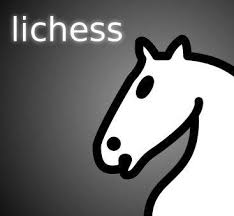 Ссылка для регистрации:https://lichess.org/login?referrer=/мобильная версия:https://lichess.org/- прием заявок осуществляется до 12.00 29 ноября 2021 года - в 13:00 на Яндекс диске https://goo.su/9Dq6 разместим ссылку для участия в Шахматном турнире;- в  14.00 начало игр.До 2.12.2021 года:- Подведение итогов соревнований.3. ОРГАНИЗАТОРЫ МЕРОПРИЯТИЯ 3.1. Организатор проведения мероприятия - Центр образования цифрового и гуманитарного профилей «Точка роста» МБОУ Верхнепашинская СОШ № 2. 3.2. Непосредственное проведение соревнования возлагается на судейскую коллегию, в состав которой входят:- Ефремов Д.П., педагог дополнительного образования Центра.- Чапига В.И., педагог дополнительного образования Центра.- Бурейшин И.А., педагог дополнительного образования Центра.4. ТРЕБОВАНИЯ К УЧАСТНИКАМ4.1. К участию в Шахматном турнире допускаются учащиеся 7-11 классов общеобразовательных учреждений Красноярского края.  4.2. Допуск участников к Шахматному турниру производится на основании поданной заявки установленной формы в электронном виде. Заявки для участия в турнире подаются не позднее 12 час 00 мин  29 ноября 2021.4.3. Количество участников ограничено: до пяти человек от общеобразовательного учреждения. 5. ПОРЯДОК ПРОВЕДЕНИЯ СОРЕВНОВАНИЙ 5.1. Соревнования по быстрым шахматам проводятся по правилам вида спорта «Шахматы», утвержденным Приказом Минспорта РФ № 654 от 14.07.2017 г., не противоречащим Правилам ФИДЕ по швейцарской системе. В турнирах устанавливается контроль времени – 5 минут. 5.2. Поведение спортсменов регламентируется в соответствии с Положением «О спортивных санкциях в виде спорта «шахматы».6. УСЛОВИЯ ПОДВЕДЕНИЯ ИТОГОВ 6.1. Итоги соревнований по быстрым шахматам подводятся в индивидуальном зачете. 6.2. Места в зачете определяются по суммарному количеству очков, набранных игроком во всех турах. 7. НАГРАЖДЕНИЕ.7.1. Все частники шахматного турнира получат сертификаты. Учащиеся, занявшие 1, 2 и 3 места награждаются дипломами соответствующих степеней.7.5. Судейская коллегия и Организационный комитет оставляют за собой право дополнительно учреждать номинации награждать участников Шахматного турнира. 8. КОНТАКТЫЕ-mail: vasilij.chapiga@yandex.ru Тел. 8(913)5233843